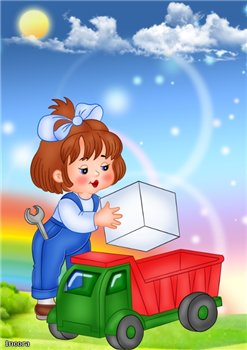 Муниципального казенного дошкольного образовательного учреждения – детского сада комбинированного вида №1 «Ручеек»Барабинского района Новосибирской области«Особенности организации предметно -развивающей среды в группе старшего дошкольного возраста с учётом ФГОС ДО»ПодготовилаВоспитатель ВККЧепелева Е.А.Барабинск Слайд 1Организация предметно – пространственной (развивающей) среды в ДОУ с учетом ФГОС должна строиться так, чтобы имелась возможность для наиболее эффективного  развития  индивидуальности  каждого ребёнка с учётом его склонностей, интересов, уровня активности.Педагогам важно правильно подойти к вопросу создания предметно-пространственной среды в группе. Внимательно наблюдая за каждым ребенком, педагоги группы должны вдумчиво и рационально организовать развивающее пространство своей группы. Воспитателю следует чаще привлекать старших дошкольников к созданию окружающей обстановки, выяснять их мнение о планируемых действиях по её изменению. Слайд 2При переходе ребёнка в старшую и особенно в подготовительную к школе группу следует учитывать, что именно в этот период детства  меняется его психологическая позиция: он начинает ощущать себя старшим среди других детей ДОУ. В этом возрасте важно развивать любые проявления «Самости» дошкольников: самооценку, самоконтроль, самопознание, самовыражение. Необходимо воспитывать гуманное отношение к природному, предметному и социальному миру. Всё это требует постоянного обращения ребёнка к внутреннему миру и расширения границ мира внешнего. Важно поддерживать ощущение такой организации среды, при которой ребёнок будет активно проявлять познавательную активность, самостоятельность, ответственность, инициативу. Слайд 3В соответствии с  требованиями ФГОС ДО, организация пространства РПП(в здании и на участке) должна   обладать многофункциональнымикачествами гибкого зонирования и оперативного изменения в зависимости отобразовательной ситуации, а также обеспечивать возможность для различныхвидов активности детей, их самовыражения и эмоционального благополучия.Слайд 4Пространство группы желательно разбить на полузамкнутые микропространства (зоны, уголки, сектора, центры активности и т.п.), для осуществления свободного выбора детьми разных видов деятельности, в которых одновременно могут находиться трое- шестеро детей, поставить стеллажи торцом к стенам, хорошо закрепив их. Слайд 5Зоны должны быть трансформируемы: в зависимости от воспитательно – образовательных задач и индивидуальных особенностей детей, меняться, дополняться и объединяться.	При  этом следует учитывать доступность для осуществления всех основных видов активности помещений ДОО, где осуществляется образовательная  деятельности детей с ограниченными возможностями и детей – инвалидов.Зонирование  пространства  должно быть организовано с учетом всего временипребывания детей в ДООДля мобильности пространства РППС  можно использовать разделение на зоныпри помощи различных элементов (некрупные передвижные ширмы или стенки, различное игровое оборудование, символы и знаки для зонирования и пр.Слайд 6При этом педагогу необходимо обеспечить возможность полноценной двигательной активности детей, не забывая выделить следующие зоны для разного рода видов активности: 1 – рабочая,  2 –активная, 3 –спокойная.Также необходимо проанализировать жизненный опыт детей и в соответствии с ним подобрать игровые принадлежности. Слайд 7Для достижения  максимальной  реакции  ребенка на  предметноесодержание РППС необходима обязательная смена игрушек, оборудования ипрочих  материалов. Если игры, игровые материалы находятся в группе длительное  время, интерес ребенка к ним постепенно угасает. При  ограниченных  возможностях замены элементов РППС  можно менять местоположение.  Если постоянно и целенаправленно осуществлять смену материалов, со временемсо временем дети болеевнимательно начинают  относиться  к  пространству и  осуществлять  поискнового,  более интересного.	Атрибутика игр для старших дошкольников более детализирована. Большая часть оборудования хранится в коробках, на которых есть картинка и надпись, чтобы  дети  самостоятельно могли  выбрать игру.  Развивающая среда должна включать коробку с бросовым материалом, пластиковой, пластиковой и картонной упаковкой, отходами бумаги, ткани, меха, кожи, картона и т.п. для изготовления недостающих атрибутов. Слайд 8Примерный перечень зон для организации РППС:– для сюжетно-ролевых и режиссерских игр (театрализованная деятельность, ряжение, освоение социальных ролей и профессий и пр.) Для становления режиссёрской игры необходимо место для разыгрывания сюжетов (его можно изготовить из большой коробки), набор игрушечных персонажей, бросовый материал и инструменты, а также схемы-образцы, фотографии декораций и кукол и т.д.. Привлекает старших дошкольников и возможность изменить внешний вид. Для этого можно использовать краски для грима, парички из ниток, детали одежды для взрослых (шляпа, галстук, длинная юбка, солнце защитные очки, шаль, капитанская фуражка и т.п.).  – для познавательной активности (экспериментирование с различными материалами, развитие речи, наблюдение за природными явлениями, развитие математических представлений и др.).  Здесь наряду с художественной литературой  должна быть представлена справочная, познавательная литература, общие и тематические энциклопедии для дошкольников.  Для поддержания у дошкольников интереса к школе целесообразно выделить учебную зону. Обстановка в ней должна быть приближена к  учебной (столы, расставленные рядами, как парты, школьная доска).  – для самостоятельной деятельности детей (конструирование из различных материалов, художественно-продуктивная деятельность, ознакомление с литературой, выставка детского творчества, центр патриотического воспитания и пр.);– для двигательной активности (спортивные игры, соревнования и пр.); – для настольно-печатных и развивающих игр (рассматривание иллюстрированного материала, дидактические, развивающие и логико-математические  игры и пр.). Неплохо иметь игры, в которых дети конструируют эмоциональные проявления людей, например «Конструктор эмоций» (набор деталей из которых составляется лицо человека. Ребёнок «набирает» лицо человека и определяет его эмоциональное состояние, возраст, пол, характер, составляет творческий рассказ о полученном изображении.) – для экспериментирования и наблюдения за природными явлениями (экспериментальные лаборатории, с наличием технических средств (микроскоп), календарь природы, центры для организации различных проектов и пр.); – для отдыха (уединение, общение и пр.).У ребёнка старшего дошкольного возраста  необходимо развивать представления о собственных возможностях и силах, учить познавать себя, используя самонаблюдения. Например – у каждого своя метка на стене – есть повод для обсуждения: на сколько сантиметров он вырос за месяц, за три месяца, кто растёт быстрее, кто медленнее.  Можно  записывать, зарисовывать, делать фотообзор тем, обсуждаемых каждый месяц: «Моя семья», «Что я люблю и не люблю», «Мои друзья», «Моя мечта» и др.  Наполняя или дополняя РППС необходимо помнить о том, что все ее элементы должны иметь единый эстетический стиль для обеспечения комфортной и уютной обстановки для детей.Таким образом, развивающая среда – это организованное социокультурное и педагогическое пространство, в рамках которого структурируются несколько взаимосвязанных подпространств, создающих наиболее благоприятные условия для развития и самореализации каждого включенного в неё субъекта.Слайд 9Приложение Советы педагогам по организации пространстваК функциональным аспектам оборудования пространства ДОО также относятсяакустическое оформление, освещение, цветовая отделка помещения. Например,по-разному могут восприниматься предметы в зависимости отфакторов, влияющих на восприятие: светлое или темное время суток, дождливыйили солнечный день и пр.      В связи с этим, система освещения должна быть распределена равномерно и вдольсветонесущей стены. Немаловажную  роль, при организации РППС,   приобретают и цветовыехарактеристики. Цвет в помещении, оборудования и различных материаловспособен  зрительно изменить восприятие предметов, ограничить или увеличитьпространство.Эмоциональное воздействие цвета может более увеличиться в ограниченномпространстве. Таким образом, в соответствии с действующими нормами: «В помещениях, ориентированных на южные румбы горизонта, применяют отделочные материалы и краски неярких холодных тонов:  бледно-голубой, бледно-зеленый), на северныерумбы – тёплые тона (бледно-желтый, бледно-розовый, бежевый). Отдельныеэлементы допускается окрашивать в более яркие цвета, но неболее25% всей площади помещения».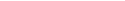 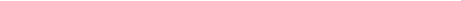 